Resoluciones #136 - #137Resoluciones #136 - #137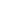 